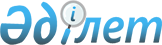 "2018-2020 жылдарға арналған Тимирязев ауданы Тимирязев ауылдық округінің бюджеті туралы" Тимирязев аудандық мәслихатының 2017 жылғы 27 желтоқсандағы № 18/2 шешіміне өзгерістер мен толықтырулар енгізу туралыСолтүстік Қазақстан облысы Тимирязев аудандық мәслихатының 2018 жылғы 20 маусымдағы № 24/3 шешімі. Солтүстік Қазақстан облысының Әділет департаментінде 2018 жылғы 2 шілдеде № 4794 болып тіркелді
      Қазақстан Республикасының 2008 жылғы 04 желтоқсандағы Бюджет кодексінің 109-1-бабына және "Құқықтық актілер туралы" Қазақстан Республикасының 2016 жылғы 06 сәуірдегі Заңының 26-бабына сәйкес Тимирязев аудандық мәслихаты ШЕШІМ ҚАБЫЛДАДЫ:
      1. "2018-2020 жылдарға арналған Тимирязев ауданы Тимирязев ауылдық округінің бюджеті туралы" Тимирязев аудандық мәслихатының 2017 жылғы 27 желтоқсандағы № 18/2 (2018 жылғы 10 қаңтарда Нормативтік құқықтық актілерін мемлекеттік тіркеу тізілімінде № 4486 болып тіркелді, 2018 жылғы 18 қаңтарда электрондық түрдегі эталондық бақылау банкінде жарияланды) шешіміне келесі өзгерістер мен толықтырулар енгізілсін:
      1-тармақ келесі редакцияда жазылсын:
       "1. Сәйкесінше 1, 2 және 3 қосымшаларға сәйкес 2018-2020 жылдарға арналған Тимирязев ауданы Тимирязев ауылдық округінің бюджеті, оның ішінде 2018 жылға келесі көлемде бекітілсін:
      1) кірістер – 39 166,2 мың теңге, оның ішінде:
      салықтық түсімдер бойынша – 23 006 мың теңге;
      салықтық емес түсімдер бойынша – 0 мың теңге;
      негізгі капиталды сатудан түскен түсімдер бойынша – 0 мың теңге;
      трансферттер түсімдері бойынша – 16 160,2 мың теңге;
      2) шығындар – 39 166,2 мың теңге; 
      3) таза бюджеттік несиелеу – 0 мың теңге, оның ішінде:
      бюджеттік несиелеу – 0 мың теңге;
      бюджеттік несиелерді өтеу – 0 мың теңге; 
      4) қаржылық активтерімен операция бойынша сальдо – 0 мың теңге, оның ішінде: 
      қаржылық активтерін сатып алудан – 0 мың теңге;
      мемлекеттің қаржылық активтерін сатудан түскен түсімдер – 0 мың теңге;
      5) бюджет тапшылығы (профицит) – 0 мың теңге;
      6) бюджет тапшылығын қаржыландыру – 0 мың теңге, оның ішінде:
      қарыздар түсімі – 0 мың теңге;
      қарыздарды өтеу – 0 мың теңге.";
      мынадай мазмұндағы 4-1-тармақпен толтырылсын:
       "4-1. Тимирязев ауылдық округінің бюджетінде облыстық бюджеттен 7460,2 мың теңге сомасында нысаналы трансферттер Тимирязев ауданы Тимирязев ауылының сумен жабдықтау жүйесін ағымдық жөндеуге есепке алынсын."; 
      мынадай мазмұндағы 4-2-тармақпен толтырылсын:
       "4-2. Тимирязев ауылдық округінің бюджетінде аудандық бюджеттен 5 000 мың теңге сомасында нысаналы трансферттер "Өңірлерді дамытудың 2020 жылға дейінгі бағдарламасын бекіту туралы" Қазақстан Республикасы Үкіметінің 2014 жылғы 28 маусымдағы № 728 қаулысымен бекітілген Өңірлерді дамытудың 2020 жылға дейінгі бағдарламасының шеңберінде кентішілік жолдарды ағымдық жөндеуге есепке алынсын.".
      Көрсетілген шешімнің 1 қосымшасы осы шешімнің қосымшасына сәйкес жаңа редакцияда жазылсын.
      2. Осы шешім 2018 жылғы 01 қаңтардан бастап қолданысқа енгізіледі. 2018 жылға арналған Тимирязев ауданы Тимирязев ауылдық округінiң бюджетi
					© 2012. Қазақстан Республикасы Әділет министрлігінің «Қазақстан Республикасының Заңнама және құқықтық ақпарат институты» ШЖҚ РМК
				
      Аудандық мәслихаттың ХXIV
сессиясының төрағасы 

А. Приходько

      Аудандық мәслихаттың хатшысы 

С. Мұстафин
Тимирязев аудандық мәслихатының
2018 жылғы 20 маусымдағы № 24/3 шешіміне
қосымшаТимирязев аудандық мәслихатының2017 жылғы 27 желтоқсандағы № 18/2 шешіміне1 қосымша
Санаты
Сыныбы
Ішкі сыныбы
Атауы
Сомасы (мың теңге)
I. Кірістер
39 166,2
1
Салықтық түсімдер
23 006
01
Табыс салығы
9 300
2
Жеке табыс салығы
9 300
04
Меншікке салынатын салықтар
13 706
1
Мүлiкке салынатын салықтар
415
3
Жер салығы
1 721
4
Көлiк құралдарына салынатын салық
11 570
4
Трансферттердің түсімдері
16 160,2
02
Мемлекеттiк басқарудың жоғары тұрған органдарынан түсетiн трансферттер
16 160,2
3
Аудандық (облыстық маңызы бар қала) бюджеттен түсетiн трансферттер
16 160,2 
Функционалдық топ
Әкімшісі
Бағдарлама
Атауы
Сомасы (мың теңге)
II. Шығыстар
39166,2
1
Жалпы сипаттағы мемлекеттiк қызметтер 
17 173
124
Аудандық маңызы бар қала, ауыл, кент, ауылдық округ әкімінің аппараты
17 173
001
Аудандық маңызы бар қала, ауыл, кент, ауылдық округ әкімінің қызметін қамтамасыз ету жөніндегі қызметтер
17 173
4
Бiлiм беру
473
124
Аудандық маңызы бар қала, ауыл, кент, ауылдық округ әкімінің аппараты
473
005
Ауылдық жерлерде балаларды мектепке дейін тегін алып баруды және кері алып келуді ұйымдастыру
473
7
Тұрғын үй-коммуналдық шаруашылық
10 501,2
124
Аудандық маңызы бар қала, ауыл, кент, ауылдық округ әкімінің аппараты
10 501,2
008
Елді мекендердегі көшелерді жарықтандыру
2 210
010
Жерлеу орындарын ұстау және туыстары жоқ адамдарды жерлеу
111
011
Елді мекендерді абаттандыру мен көгалдандыру
720
014
Елді мекендерді сумен жабдықтауды ұйымдастыру
7 460,2
Функционалдық топ
Әкімшісі
Бағдарлама
Атауы
Сомасы (мың теңге)
12
Көлiк және коммуникация
1 019
124
Аудандық маңызы бар қала, ауыл, кент, ауылдық округ әкімінің аппараты
1 019
013
Аудандық маңызы бар қалаларда, кенттерде, ауылдарда, ауылдық округтерде автомобиль жолдарының жұмыс істеуін қамтамасыз ету
1 019
13
Басқалар
10 000
124
Аудандық маңызы бар қала, ауыл, кент, ауылдық округ әкімінің аппараты
10 000
040
Өңірлерді дамытудың 2020 жылға дейінгі бағдарламасы шеңберінде өңірлерді экономикалық дамытуға жәрдемдесу бойынша шараларды іске асыруға ауылдық елді мекендерді жайластыруды шешуге арналған іс-шараларды іске асыру
10 000
III. Таза бюджеттік кредиттеу
0
IV. Қаржылық активтермен операциялар жөніндегі сальдо 
0
V. Бюджет тапшылығы (профицитi) 
0
VI. Бюджеттің тапшылығын қаржыландыру (профицитті пайдалану)
0